CHURCH OF OUR LADY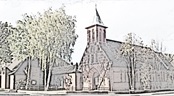 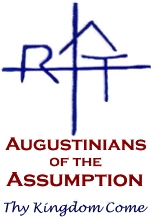 IMMACULATE  ST ANDREWHitchinHerts SG5 1QSTel: 01462 459126Confirmation 2021 (for Years 9 and above)Please complete this page and return it to Robert Hitchcock on email before 7th February 2021Application FormProtecting your privacy Your personal details will be held on file and stored on the parish computer securely. After the confirmation programme, your details will be entered into the Confirmation Register. You can read our full privacy policy on https://parish.rcdow.org.uk/hitchin/diocesan-privacy-policy    Name: Name: Date of Birth:Click or tap to enter a date.ADDRESS:Your telephone no.Your email addressBaptismWere you baptised in Our Lady’s church?  ☐Yes   ☐No    If no, please can you include a copy of your baptism certificate with your application.  Were you baptised in Our Lady’s church?  ☐Yes   ☐No    If no, please can you include a copy of your baptism certificate with your application.  School☐John Henry Newman ☐Other Please state name ☐John Henry Newman ☐Other Please state name Mass normally attended (pre-Covid)Saturday ☐6pm    Sunday  ☐8.30am ☐10.30am☐5pm    Another parish: If other, please state where and time of massSaturday ☐6pm    Sunday  ☐8.30am ☐10.30am☐5pm    Another parish: If other, please state where and time of massSPECIAL INTERESTS / HOBBIESParents/ guardians’ namesMother: Father: Mother: Father: Parent/GuardianContact telephone numberHome: Mother Mobile: Father Mobile: Home: Mother Mobile: Father Mobile: Parent email addressMother: Father: Mother: Father: SPECIAL MEDICAL NEEDS (eg asthma or any other important information)